Konkurs na formę upamiętnienia 700-lecia lokacji KamieniaOrganizator: 	Towarzystwo Przyjaciół KamieniaCel konkursu : 		obiekt (forma przestrzenna) upamiętniający 700-lecie lokacji wsi Kamień.Ramy przestrzenne obiektu: 		powierzchnia obiektu - maksymalnie 1 m2			wysokość - maksymalna: 3 m.Forma opracowania:			graficzna,  na jednej planszy o formacie 100x70 cm Ogłoszenie konkursu: 			03.06.2019Termin składania prac:	 		20.09.2019Ogłoszenie wyników konkursu:	 	04.10.2019Jury: 	dr arch. Piotr Lewicki 		Przewodniczący jury, KSK SARP Oddział Kraków		prof. arch. Ewa Kuryłowicz	Sędzia referent, KSK SARP Oddział Warszawa prof. Kazimierz Łatak CRLarch. Zbigniew Maćków		KSK SARP Oddział Wrocławarch. Władysław Świadekartysta rzeźbiarz Wiesław Pastułaarch. Kazimierz Łatak 		Kurator konkursu, KSK SARP Oddział KrakówStrona internetowa konkursu:		 www.konkurskamien.pl;W konkursie przewiduje się  nagrody :	 I  - realizacyjna - 4.000 zł.					II - 2 000 zł.					III – 1 000 zł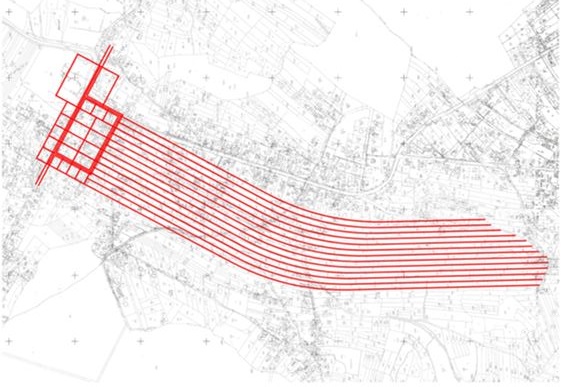 